HỘI THẢO“Cách mạng dữ liệu: Thương mại trên nền tảng số và cơ hội cho Việt Nam”Thời gian: 08:30-11:30,  Thứ Ba, ngày 26/3/2019 (Đăng ký đại biểu từ 08:00)Địa điểm:  Viện Nghiên cứu quản lý kinh tế Trung ương, 68 Phan Đình Phùng, Ba Đình, Hà Nội CHƯƠNG TRÌNH DỰ KIẾN: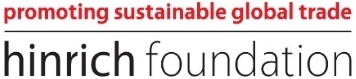 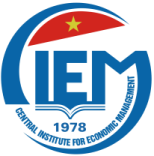 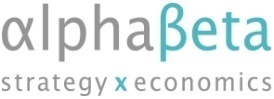 Thời gianNội dung08:00-08:30Đăng ký đại biểu08:30-08:45Phát biểu khai mạcÔng Nguyễn Đình Cung, Viện trưởng, Viện Nghiên cứu quản lý kinh tế Trung ương (CIEM)08:45-10:00Trình bày một số phát hiện chính của Báo cáo “Cách mạng dữ liệu: Việt Nam có thể nắm bắt cơ hội thương mại trên nền tảng số ở trong và ngoài nước như thế nào”. TS. Konstantin Matthies, Công ty AlphaBeta10:00-10:15Giải lao10:15-10:45Phiên thảo luận:Thương mại trên nền tảng số (Digital trade): cơ hội cho Việt NamĐiều phối phiên thảo luận: Ông Nguyễn Đình Cung, Viện trưởng, Viện Nghiên cứu quản lý kinh tế Trung ươngDiễn giả (tbc): Bà Phạm Chi Lan, Chuyên gia kinh tế, Nguyên Phó Chủ tịch Phòng Thương mại công nghiệp Việt NamĐại diện Hiệp hội, doanh nghiệp.  Đại diện chuyên gia, nhà nghiên cứu10:45-11:15Thảo luận mởTất cả các đại biểu tham dự11:15-11:30Kết luận và bế mạcÔng Nguyễn Đình Cung, Viện trưởng, CIEM11:30-13:00Ăn trưa Kính mời tất cả các đại biểu ăn trưa tại Hội trường